Kurs dla nauczycieli w województwie Podkarpackim w ramach projektu „Edukacja przez Szachy w Szkole” - i edycja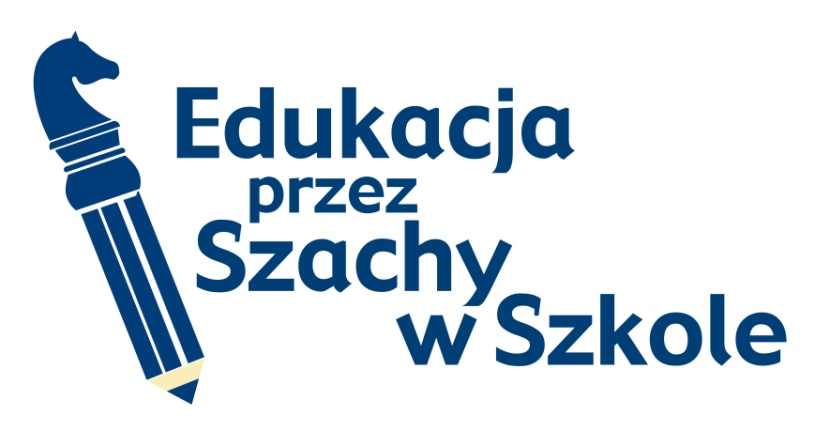  Organizator: -	, 35-011 Rzeszów ul. Pułaskiego 13a -	Klub Szachowy SDK-Lotnik Mielec, 39-300 Mielec ul. Kusocińskiego 13a Miejsce Kursu: -	Sala Klubu Szachowego SDK-Lotnik Mielec przy MSM w Mielcu, 39-300 Mielec ul. Kusocińskiego 13a Zgłoszenia: do 16 października 2018 na adres: , Koordynator wojewódzki projektu „Edukacja przez Szachy w  Szkole”,  tel. 696-026-314e-mail: r.karnasiewicz@gmail.com  , Prezes PkZSzach w Rzeszowie, tel. 608-299-128 e-mail: zenonchojnicki@gmail.com  Terminy zjazdów: 19-21 października; 26–28 października i 09–11 listopada 2018.Program godzinowy: piątek 4 h (16.00–19.30), sobota i niedziela po 10 h (09.00–16.00)Opłaty: opłata za kurs w wysokości 600 zł płatna do 16.10.2018 na konto KSz SDK-Lotnik Mielec: PBS nr 30 8642 1168 2016 6813 7517 0001(opłata obejmuje 72 godziny szkolenia i materiały szkoleniowe)   Koordynator							 Prezes PkZSzachWojewódzki Projektu						     w Rzeszowie…………………………………….						……………………………..        /-/ 						/-/ 